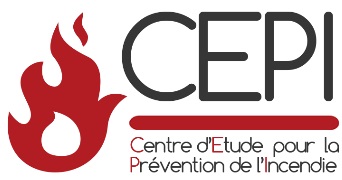 BULLETIN D'ADHESION 2019	A retourner au :	C.E.P.I.		26, Rue Alfred Kastler	B.P. 339	76137 MONT SAINT AIGNAN CEDEXSociété : 	Adresse Postale : 	Personne à contacter : 	 : 		E-mail : 	Activité exercée par l’entreprise: 	Code NAF : 	Information sur la démission :Les membres démissionnaires ou radiés sont redevables de leur cotisation pour la période de préavis de six mois qui suit la réception de leur lettre de démission ou la décision de radiationDate : 				Signature et cachet de l'entreprise :Effectif moyen de l'établissement:Cotisation à acquitter pour l'année civile 2019(Selon tableau joint)........................... Euros HT